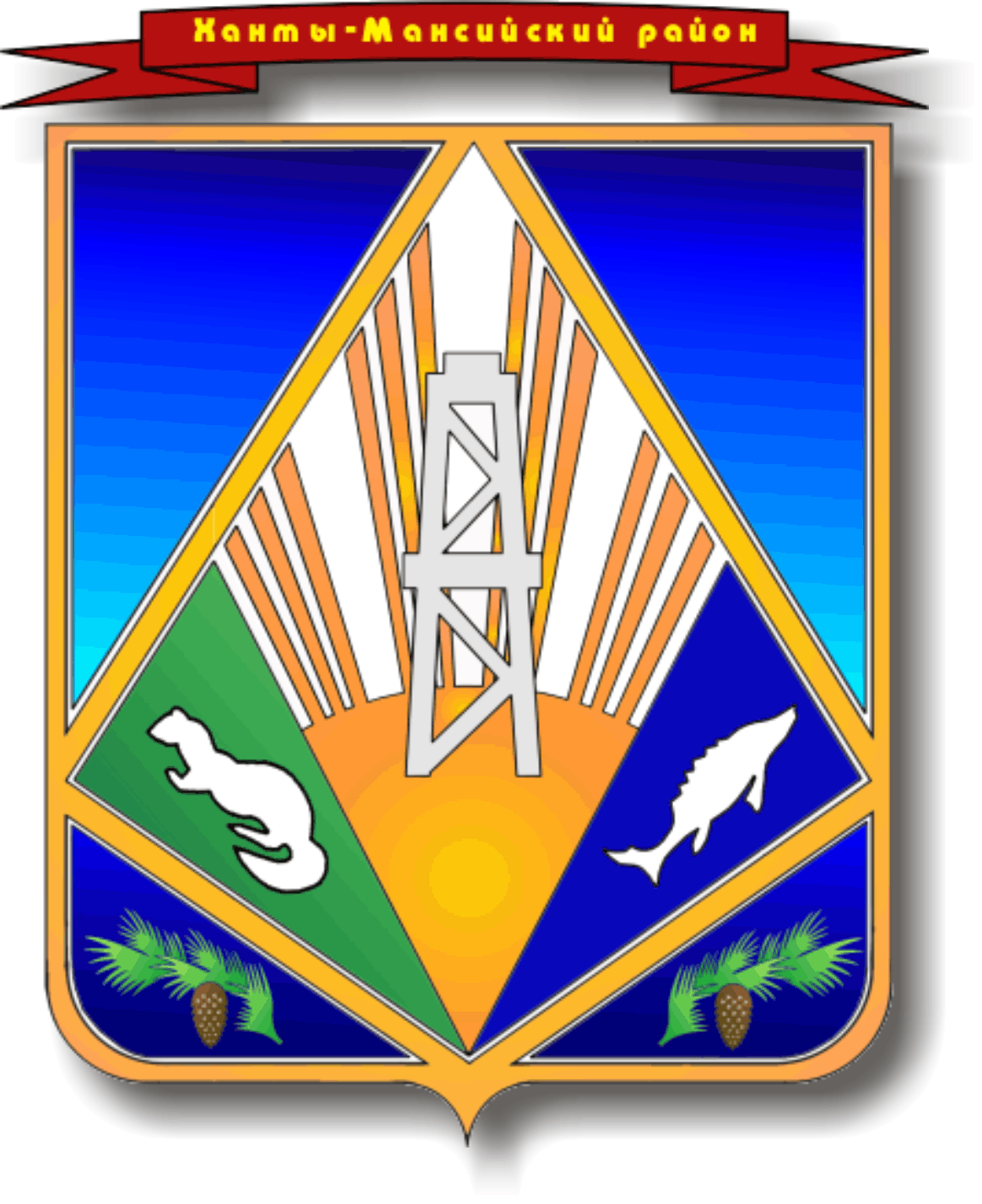 Ханты-Мансийский автономный округ - ЮграХанты-Мансийский районГ Л А В АР А С П О Р Я Ж Е Н И Еот 15.01.2014        	                                                                        № 1-рг. Ханты-МансийскО предоставлении муниципальнымислужащими сведений о своих доходах, об имуществе и обязательствах имущественного характера, а также сведений о доходах, об имуществе и обязательствах имущественного характера своих супруги (супруга) и несовершеннолетних детей за 2013 год       В соответствии со ст. 15 Федерального закона от 02.03.2007 № 25-ФЗ                 «О муниципальной службе в Российской Федерации», ст. 8 Федерального закона от 25.12.2008 № 273-ФЗ «О противодействии коррупции», на основании постановления Губернатора Ханты-Мансийского автономного округа – Югры от 15.12.2009 № 198 «О представлении гражданами, претендующими на замещение должностей государственной гражданской службы Ханты-Мансийского автономного округа – Югры, и государственными гражданскими служащими Ханты-Мансийского автономного округа – Югры сведений о доходах, об имуществе и обязательствах имущественного характера», руководствуясь распоряжением главы Ханты-Мансийского района от 11.03.2012 № 17-р «Об утверждении Перечня должностей муниципальной службы, при назначении на которые граждане и при замещении которых муниципальные служащие обязаны представлять сведения о своих доходах, об имуществе и обязательствах имущественного характера, а также сведения о доходах, об имуществе и обязательствах имущественного характера своих супруги (супруга) и несовершеннолетних детей», распоряжением председателя контрольно-счетной палаты  от 26.09.2012 №  8 «Об утверждении Перечня должностей муниципальной службы в Контрольно-счетной палате Ханты-Мансийского района, при назначении на которые граждане и при замещении которых муниципальные служащие обязаны представлять сведения о своих доходах, об имуществе и обязательствах имущественного характера, а также сведения о доходах, об имуществе и обязательствах имущественного характера своих супруги (супруга) и несовершеннолетних детей» (далее – Перечень должностей):1. Утвердить график представления муниципальными служащими органов местного самоуправления: глава Ханты-Мансийского района, Дума Ханты-Мансийского района, контрольно-счетная палата Ханты-Мансийского района сведений о своих доходах, об имуществе и обязательствах имущественного характера, о доходах, об имуществе и обязательствах имущественного характера своих супруги (супруга) и несовершеннолетних детей (далее – график представления) в соответствии с приложением к настоящему распоряжению.2. Отделу кадровой работы и документооборота аппарата Думы Ханты-Мансийского района (Макарова С.Ю.) ознакомить с настоящим распоряжением под роспись муниципальных служащих, включенных в Перечни должностей. 3. Муниципальным служащим, включенным в Перечень должностей, представить в отдел кадровой работы и документооборота аппарата Думы Ханты-Мансийского района в срок, указанный в графике представления: 3.1.  Справку о доходах, об имуществе и обязательствах имущественного характера муниципального служащего по форме, утвержденной приложением 4 к постановлению Губернатора Ханты-Мансийского автономного округа – Югры от 15.12.2009 № 198;3.2.  Справку о доходах, об имуществе и обязательствах имущественного характера супруги (супруга) и несовершеннолетних детей муниципального служащего по форме, утвержденной приложением 5 к постановлению Губернатора Ханты-Мансийского автономного округа – Югры от 15.12.2009 № 198;4. Обязанность своевременного представления и ответственность за непредставление или представление заведомо ложных сведений о доходах, об имуществе и обязательствах имущественного характера своих супруги (супруга) и несовершеннолетних детей возложить на муниципальных служащих, включенных в Перечни должностей.	5. Контроль за исполнением настоящего распоряжения оставляю за собой.ГлаваХанты-Мансийского района                                                        П.Н. ЗахаровПриложение к распоряжению главы Ханты-Мансийского районаот 15.01.2014 № 1-рГрафик представления муниципальными служащими органов местного самоуправления: глава Ханты-Мансийского района, Дума Ханты-Мансийского района, контрольно-счетная палата Ханты-Мансийского района сведений о своих доходах, об имуществе и обязательствах имущественного характера, о доходах, об имуществе и обязательствах имущественного характера своих супруги (супруга) и несовершеннолетних детейза 2013 год№п/пФамилия, имя, отчествоЗамещаемая должность Срок представления сведений Ознакомлен(а)(подпись, дата) Глава Ханты-Мансийского районаГлава Ханты-Мансийского районаГлава Ханты-Мансийского районаГлава Ханты-Мансийского районаГлава Ханты-Мансийского района1Рудаков Ю.В.заместитель главы Ханты-Мансийского района25.03.20142Носкина О.Г.помощник главы Ханты-Мансийского района05.03.20143Пономарева И.Н.помощник главы Ханты-Мансийского района12.03.2014Дума Ханты-Мансийского районаДума Ханты-Мансийского районаДума Ханты-Мансийского районаДума Ханты-Мансийского районаДума Ханты-Мансийского района4Осокин С.Г.руководитель аппарата Думы Ханты-Мансийского района 27.03.20145Макарова С.Ю.начальник отдела кадровой работы и документооборота аппарата Думы Ханты-Мансийского района31.03.20146Лозвин П.В.начальник отдела по обеспечению деятельности главы Ханты-Мансийского района 17.03.2014контрольно-счетная палата Ханты-Мансийского районаконтрольно-счетная палата Ханты-Мансийского районаконтрольно-счетная палата Ханты-Мансийского районаконтрольно-счетная палата Ханты-Мансийского районаконтрольно-счетная палата Ханты-Мансийского района7Гартман Ж.Р.председатель19.03.20148.Волохова С.А.заместитель председателя04.03.20149.Неб А.К.аудитор14.03.201410.Тимофеева Е.Б.инспектор10.03.2014